Guide to the Records of Ephemera Stamp CollectionPrepared by Dana Chandler and Cheryl Ferguson, 2009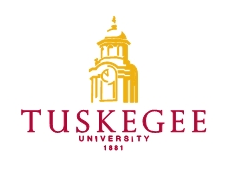 Tuskegee University National Center of Archives and MuseumsTuskegee, AL 36088A joint project of Tuskegee University National Center of Archives and Museums and History Department, Auburn University, Alabama©2009, Tuskegee University.  All rights reserved.TABLE OF CONTENTSCollection SummaryAdministrative InformationIndex TermsAgency HistoryScope and ContentArrangementRestrictionsInventoryCollection SummaryCreator:			Danny WilliamsTitle: 				Guide to the Records of Ephemera Stamp CollectionDates:				1900-1986Quantity:			1.5 cubic feetIdentification:		Abstract:	Collection of stamps and currency procured by Danny Williams during his tenure as Archivist at Tuskegee University.Contact Information:	Tuskegee University National Center of Bioethics, Archives and MuseumsTuskegee UniversityTuskegee, AL 36088 USAPhone: (334) 725-2383Fax: (334) Email: archives@tuskegee.eduURL:  www.tuskegee.eduAdministrative Information	Preferred Citation		Guide to the Records of Ephemera Stamp Collection	Acquisition Information		Materials received in present form in an old cardboard box.  Box contained many 		Items from Danny Williams files and papers.	Processing InformationThe collection was processed and placed in file folders and file boxes.		Index TermsThis collection is indexed under the following headings in the Tuskegee University Libraries online catalog.  Researchers seeking materials about related subjects, persons, organizations, or places should search the catalog using these headings:Subjects:	Ephemera Persons:	Daniel “Danny” WilliamsHistory		None available.Scope and Contents	Not applicable.ArrangementThe documents are artificially arranged in one series as the Records of the National Negro Health Week.  The boxes are organized chronologically.  Contents include articles, newspaper clippings, posters, correspondence, and official reports.  All contents are available for use.Series 1:	Ephemera Stamp CollectionRestrictions	Restrictions on AccessThere are no restrictions on access.                          	Restrictions on UseResearchers are responsible for addressing copyright issues on materials not in the public domain.InventorySeries 1.  Ephemera Stamp CollectionBox	Folder1	1	Unknown Coins1	2	1946 BTW $.501	3	George Washington Carver Foundation Stamps-31	4	Miscellaneous Coins1	5	Miscellaneous Coins1	6	Miscellaneous Coins1	7	1872 Canadian .25 cents1	8	1881 Silver Dollar Liberty1	9	U.S Philippines 1909 One Peso1	10	5 Dollar Gold Piece1	11	U.S. Philippines 50 Centavos 19441	12	Liberia 1960 .25 cents1	13	Miscellaneous Coins1	14	Booker T. Washington Envelop1	15	U.S. Philippines 20 centavos 19081	16	Commemorative Coin ALA 150 year Anniv. 19691	17	Kings George & Queen Victoria Pennies 1	18	Canada .10 cents 19011	19	Washington/Carver .50 cents1	20	Washington/Carver .50 cents1	21	The Lincoln Memorial 1	22	Langston Hughes medal S.S. Prof 19671	23	W.E.B. Dubois Medal S. S. Proof 1	24	B.T. W S. S. Proof Medal1	25	Coin List1	26	Carver Envelop1	27	One Peso 1942; One Ethiopian Dollar1	28	Diez Pesos; 2-6??1	29	One Dollar Canada 1954; Du Mali 50 19601	30	6-One Dollar Hong Kong 1956; Five Centavos-Philippines 19491	31	1 Satu 1956; 2-1 Malaya1	32	100 Yen; 3-$1 Malaya 19531	33	1965 Vinte Escudos –Portugal; Un Quetzal Guatemala 19861	34	Ten Pounds; One Pound England1	35	100 Pesos Japanese1	36	Diez Pesos, Mexico 1971; Un Peso 19701	37	Various Coins from Nigeria, West Germany, British West Africa, France1	38	One Birr Ethiopia; Satu Rupiah 1956 Indonesia1	39	Twenty-Five Piastres Sudan; One Sudanese PoundBox	Folder2	1	GWC Envelopes2	2	Africa2	3	Africa2	4	Africa2	5	Europe2	6	Africa2	7	Africa2	8	Asia2	9	1924 Asia2	10	1933 Australia2	11	1934, 1939 Canada2	12	1933-34 Central America2	13	1935, 37 Europe2	14	1937	Europe2	15	Europe2	16	1937-38 Europe2	17	1932 Europe2	18	1934 Europe2	19	1935-36 Europe2	20	1933 Europe2	21	1932 Europe2	22	Europe2	23	1938 Europe2	24	1937 Europe2	25	Europe2	26	South America2	27	1937 South America2	28	South America2	29	South America2	30	1937 Panama Canal2	31	West Indies2	32	Mexico2	33	1939 West Indies, Bermuda, Barbados, Trinidad2	34	West Indies, Bermuda, Barbados2	35	19372	36	Foreign Policy Association, New YorkBox	Folder 3	1	Booker T. Washington Stamp and Monument Envelop, 1940: (Four) 3	2	Martin Luther King Jr. Black Heritage USA $.15 Ephemera Stamp, 1978 	            (1Sheet-50 Stamps)                                      3	3	Black Wings Discovery Station Envelop & Jackie Robinson $.20 Stamp, 19833	4	A. Phillip Randolph Black Heritage USA $.25 Ephemera Stamp, 1989                                                               		(1 Sheet-40 Stamps)3	5	Elvis USA $.29 Ephemera Stamp, 1992 (2 Sheets-40 Stamps each Sheet)3	6	Joe Louis USA $.29 Ephemera Stamp, 1992 (2 Sheets- 50 Stamps each Sheet)3	7	Bear Bryant $.32 Ephemera Stamp, 1996 (4 Sheets-20 Stamps each Sheet)3	8	Benjamin O. Davis $.32 Ephemera Stamp, 1996 (1 Sheet- 20 Stamps)Box 		4		Stamp Album